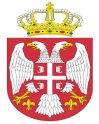 Република СрбијаАутономна Покрајина ВојводинаОПШТИНСКА УПРАВА ОПШТИНЕ ОЏАЦИОдељење за урбанизам, стамбено-комуналне иимовинско-правне пословеБрој:   ROP-ODZ-29915-IUP-8/2019Заводни број:  351-355/2019-01Дана: 10.10.2019. годинеО Џ А Ц ИОдељење за урбанизам, стамбено-комуналне и имовинско-правне послове општинске управе општине Оџаци, поступајући по захтеву инвеститора Видановић Слободана и Видановић Бокић Мирјане из Оџака, ул. Косовска бр. 26, , за издавање употребне дозволе, на основу члана 158. Закона о планирању и изградњи („Сл.гласник РС“,број 72/09, 81/09-испр., 24/2011, 121/2012, 42/2013- одлука УС, 50/2013- одлука УС, 98/2013-одлука УС, 132/2014, 145/14, 83/18, 31/19 и 37/19 др закон), члана 43. и 44. Правилника о поступку спровођења обједињене процедуре електронским путем („Сл.гласник РС“, бр.113/2015, 96/2016 и 120/2017 ), члана 81. став 1. тачка 3. Статута општине Оџаци („Сл. лист општине Оџаци“, број 2/19), члана 19. Одлуке о организацији Општинске управе општине Оџаци („Службени лист општине Оџаци“, број 20/17), члана 136. Закона о општем управном поступку („Службени гласник РС“, број 18/2016 и 95/18 аутентично тумачење) и Решења број 03-2-103-2/2019-IV, доноси:Р Е Ш Е Њ ЕО УПОТРЕБНОЈ ДОЗВОЛИИЗДАЈЕ СЕ,  Видановић Слободану и Видановић Бокић Мирјани из Оџака, ул. Косовска бр. 26, дозвола за УПОТРЕБУ дограђеног економског објекта: стаје за крмаче и прасилиште за 20 крмача П+0, на катастарској парцели бр. 7055 к.о. Оџаци.Бруто површина објекта број 3 је 221 m².Радови су изведени на основу Решења о одобрењу извођења радова број: ROP-ODZ-29915-ISAW-3/2018-01 од 28.12.2018. године и Решења о измени решења о одобрењу извођења радова број: ROP-ODZ-29915-ISAWA-5/2019-01 од 10.09.2019. године.Саставни део овог Решења чини:Елаборат геодетских радова- снимање економског објекта израђен од стране  ГБ „ДП Геометар“ Оџаци, Сомборска број 16, под бројем 952-092-62901/2019 дана 03.10.2019.године iПотврда израђена октобра 2019. године од стране одговорног пројектанта, Стаменковић Ненада из Оџака, лиценца ИКС број 311 0578 03, да је објекат изведен у потпуности и у складу са техничком документацијом на основу које је издата грађевинска дозвола.Гарантни рок за објекат из става 1. диспозитива овог решења утврђује се применом Правилника о садржини и начину вршења техничког прегледа објекта, саставу комисије, садржини предлога комисије о утврђивању подобности објекта за употребу, осматрању тла и објекта у току грађења и употребе и минималним гарантним роковима за поједине врсте објеката („Сл. гласник РС“, број 27/15 и 29/16). О б р а з л о ж е њ еВидановић Слободан и Видановић Бокић Мирјана из Оџака, улица Косовска бр. 26, поднели су захтев, преко пуномоћника Стаменковић Ненада из Оџака, за издавање употребне дозволе за изведене радове ближе описанe у диспозитиву овог решења.Уз захтев, подносилац захтева је доставио:Елаборат геодетских радова - снимање економског објекта, израђен од стране  ГБ „ДП Геометар“ Оџаци, Сомборска број 16, под бројем 952-092-62901/2019 дана 03.10.2019.године;Потврда израђена октобра 2019. године од стране одговорног пројектанта, Стаменковић Ненада из Оџака, лиценца ИКС број 311 0578 03, да је објекат изведен у потпуности и у складу са техничком документацијом на основу које је издата грађевинска дозвола Пуномоћје за подношење захтева иДоказе о уплати административних такси и накнада.	Поступајући по захтеву, овај орган је извршио проверу испуњености формалних услова и то да ли је: 1) надлежан за поступање по захтеву; 2) да ли је подносилац захтева лице које, у складу са Законом може бити подносилац захтева за издавање употребне дозволе; 3) да ли је захтев поднет у прописаној форми и да ли садржи све прописане податке; 4) да ли је уз захтев приложена сва документација прописана Законом и подзаконским актима донетим на основу Закона; 5) да ли је уз захтев приложен доказ о уплати прописане накнаде, односно таксе и утврдио да су формални услови из члана 43. Правилника о поступку спровођења обједињене процедуре електронским путем („Сл.гласник РС“, бр. 113/2015, 96/16 и 120/17) испуњени.На основу напред наведеног и из утврђених чињеница, а у складу са чланом 158. Закона о планирању и изградњи („Сл.гласник РС“,број 72/09, 81/09-испр., 24/2011, 121/2012, 42/2013- одлука УС, 50/2013- одлука УС, 98/2013-одлука УС, 132/2014, 145/14, 83/18, 31/19 и 37/19 др закон), донето је решење као у диспозитиву.	ПОУКА О ПРАВНОМ СРЕДСТВУ: Против овог решења може се изјавити жалба у року од 8 дана од дана пријема истог, кроз Централни информациони систем за електронско поступање у оквиру обједињене процедуре, Покрајинском секретаријату за eнергетику, грађевину и саобраћај у Новом Саду, ул. Булевар Михајла Пупина број 16.  							             Руководилац Одељења,							дипл.инж.грађ. Татјана Стаменковић